Администрация муниципального образования «Город Астрахань» ПОСТАНОВЛЕНИЕ05 июля 2017 года № 3940«О внесении дополнения в постановление администрации города Астрахани от 10.04.2015 № 2090»В соответствии с Федеральным законом «Об основах государственного регулирования торговой деятельности в Российской Федерации», постановлением Правительства Российской Федерации от 29.09.2010 № 772 «Об утверждении Правил включения нестационарных торговых объектов, расположенных на земельных участках, в зданиях, строениях и сооружениях, находящихся в государственной собственности, в схему размещения нестационарных торговых объектов», постановлением министерства экономического развития Астраханской области от 31.07.2012 № 046-П «О порядке разработки и утверждения органами местного самоуправления муниципальных образований Астраханской области схем размещения нестационарных торговых объектов», постановлением администрации муниципального образования «Город Астрахань» от 05.11.2015 № 7645 «О размещении нестационарных торговых объектов, расположенных на территории муниципального образования «Город Астрахань», с изменениями, внесенными постановлениями администрации муниципального образования «Город Астрахань» от 25.12.2015 № 9039, от 04.02.2016 № 603, от 31.03.2016 № 2054, от 01.07.2016 № 4385, от 05.09.2016 № 5868, от 26.10.2016 № 7325, от 20.04.2017 №  2410, на основании протокола от 07.06.2017 № 6 заседания комиссии по включению нестационарных торговых объектов в Схему размещения нестационарных торговых объектов на территории муниципального образования «Город Астрахань», ПОСТАНОВЛЯЮ:1. Дополнить раздел 2 «Нестационарные торговые объекты, расположенные на земельных участках, в зданиях, строениях и сооружениях, находящихся в государственной собственности» приложения 2 к постановлению администрации города Астрахани от 10.04.2015 № 2090 «Об утверждении схемы размещения нестационарных торговых объектов на территории муниципального образования «Город Астрахань», с изменениями, внесенными постановлениями администрации муниципального образования «Город Астрахань» от 09.07.2015 № 4171, 07.10.2015 № 6776, от 27.10.2015 № 7363, от 20.11.2015 № 8062, от 14.04.2016 № 2504, от 02.09.2016 № 5856, от 21.12.2016 №  8684, от 06.04.2017 № 2010, от 09.06.2017 № 3559 (далее - постановление администрации города Астрахани от 10.04.2015 № 2090) строкой 35 следующего содержания: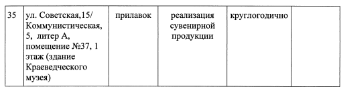 2. Управлению контроля и документооборота администрации муниципального образования «Город Астрахань» внести соответствующие изменения в поисково-справочную систему распорядительных документов администрации муниципального образования «Город Астрахань».3. Управлению информационной политики администрации муниципального образования «Город Астрахань» опубликовать настоящее постановление администрации муниципального образования «Город Астрахань» в средствах массовой информации и разместить на официальном сайте администрации муниципального образования «Город Астрахань».4. Управлению торговли и предпринимательства администрации муниципального образования «Город Астрахань» представить в министерство экономического развития Астраханской области настоящее постановление администрации муниципального образования «Город Астрахань» в электронном виде и на бумажном носителе в 20-дневный срок со дня подписания.5. Контроль за исполнением настоящего постановления администрации муниципального образования «Город Астрахань» оставляю за собой.Глава администрации О.А. Полумордвинов